Turbulen in the surface boundary layer globallyJihai Dong1,2, Baylor Fox-Kemper3, Jacob O. Wenegrat4, Abigail S. Bodner5, Hong Zhang6, Xiaolong Yu7, Changming Dong1,21School of Marine Sciences, Nanjing University of Information Science and Technology, Nanjing, China2Southern Marine Science and Engineering Guangdong Laboratory (Zhuhai), Zhuhai, China,3Department of Earth, Environmental, and Planetary Sciences, Brown University, Providence, Rhode Island, USA4Department of Atmospheric and Oceanic Science, University of Maryland, College Park, College Park, Maryland, USA5The Center for Atmosphere Ocean Science, New York University, New York City, New York, USA6Jet Propulsion Laboratory, California Institute of Technology, Pasadena, California, USA7School of Marine Sciences, Sun Yat-sen University, Zhuhai, ChinaKeywords: ocean surface boundary layer; turbulent mixing; Langmuir turbulence; geostrophic shear turbulence.This PDF file includes:Main TextFigures 1 to 5Table 1 AbstractTurbulent mixing in the ocean surface boundary layer is a key process that the exchange between the atmosphere,  boundary layer and the ocean interior. inds and . Based on the outputs from a submesoscale-permitting global model with a nominal resolution of 1/48o turbulence associated with four  Langmuirshear, submesoscale geostrophic shear, vertical buoyancy.  submesoscale geostrophic shear makes a significant contribution to boundary layer turbulence, despite its ntermittency. Significance StatementThe ocean surface boundary layer is  turbulent. mixing in the boundary layer is traditionally believed to be dominant by waves, winds and buoyancy convection. Recently, submesoscale (spatial scales of 0.1~10 km) have been to also contribute to the turbulent mixing. However, the contribution of the submesoscale  to boundary layer turbulence  unclear. This work quantitatively classif the contributions of the four kinds of turbulent energy sources . IntroductionThe ocean surface boundary layer (OSBL), per ocean, provides the channel for the atmosphere to communicate with the ocean interior. Intensive air-sea exchanges of momentum and heat energize small-scale () turbulence and make the OSBL turbulent. The strong turbulence in the OSBL modulates not only the of momentum, heat and gases from the surface to the base, but also exchanges the ocean interior via entrainment. These exchanges affect the water properties of the ocean interior and  variabili (1-3). Turbulence also enhance the nutrient (4, 5). OSBL turbulence is not resolved in ocean models and is usually represented by parameterizations. Different s contribute to OSBL turbulence. tudies have been conducted to quantify the contributions from the OSBL processes including winds, waves, Langmuir cells, and convection(6-8). Belcher et al. (7) proposed budget including the contributions from Langmuir shear production (LSP) due to surface waves, ageostrophic shear production (AGSP) due to the surface wind stress and vertical buoyancy production (VBP) due to air-sea buoyancy exchanges., Li et al. (8) investigated these three andLSP turbulence demonstrated to be an importantImportantly, these prior assessments focused only on the subset of sources of TKE that are effectively one-dimensional—consistent with classical conceptions of boundary layer turbulence and more easily determined by the available data and models. In contrast, extensive work has now documented that the OSBL turbulence can be significantly altered in regions of horizontal buoyancy gradients—fronts—and in particular that the strong vertical shears at submesoscale fronts (with horizontal length scales of approximately 0.1-10 km) provide a significant source of TKE. This geostrophic shear production (GSP) source of TKE due to submesoscale instabilities relies on the horizontal buoyancy gradient and two-dimensional. GSP can be so large as to generate turbulence intensity in the boundary layer that is comparable to that observed under hurricanes, even in otherwise moderate conditions (9). This additional mixing may be important for both vertical and horizontal exchange of properties at ocean fronts, but is not included in prior assessments or current parameterizations (10, 11). Quantifying the turbulence from GSP has been always a challenge. On one hand, scaling the GSP dissipation relies on the frontal scale. rontogenesis theory predicts a finite-time singularity of the frontal  (12), which cannot physically exist in the real ocean. Frontal instabilities are a candidate to prevent frontogenesis from the singularity and lead to frontal arrest (13). In the OSBL,  vertical mixing becomes important in frontogenesis and frontal arrest, known as the Turbulent Thermal Wind (TTW)  (14-16). TTW theory is believed to describe submesoscale fronts and based on it method for frontal arrest is proposed by Boder et al. (16). indicate that currently available observations and  ocean models not fine enough to resolve the frontal arrest. On the other hand, Figure 1 the instantaneous GSP ( Materials and Methods). 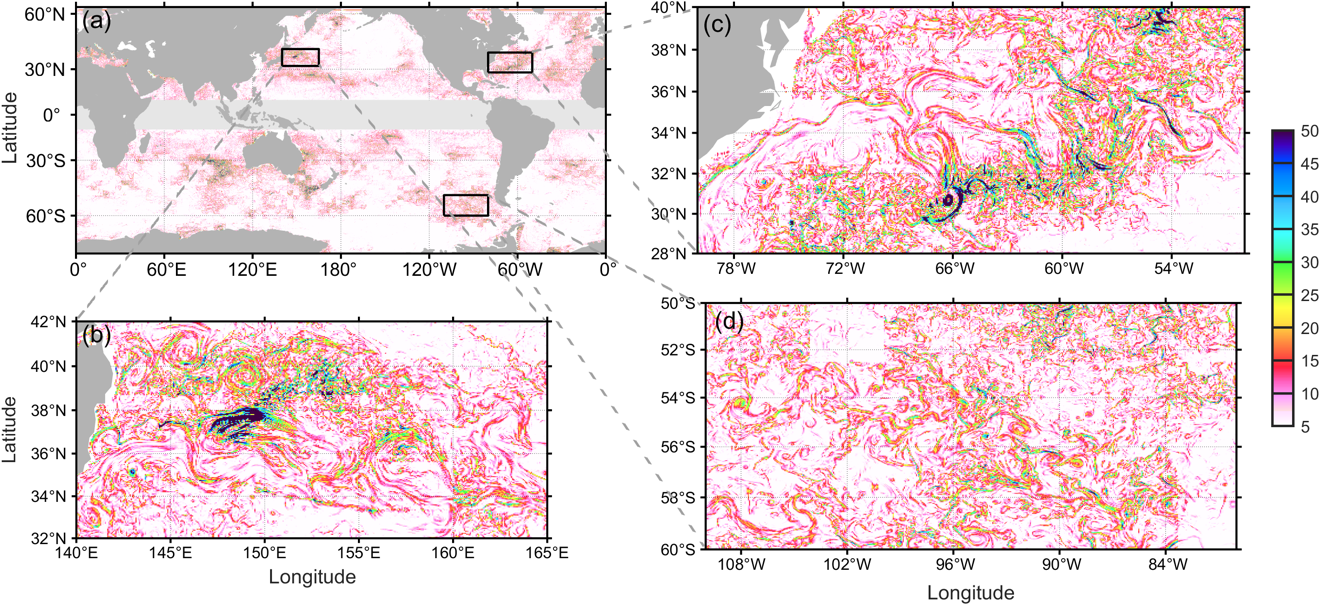 Figure 1. (a) Instantaneous distribution of the non-dimensional GSP magnitude over the globe in winter (15th February in the Northern Hemisphere and 15th August in the South Hemisphere), and the zooming view of the regions of (b) the Kuroshio Extension, (c) the Gulf Stream and (d) the Southern Ocean. Tropical regions within 10o are excluded due to the breakdown of the geostrophy. Please refer to Materials and Methods for the calculation details. In this work, GSP is to be a significantcontributor to the OSBL turbulence.We extend  (7) to include GSP and  relative significance of four kinds of turbulence (LSP, GSP, VBP and AGSP) in the global OSBL on a high-resolution global simulation, named LLC4320 (nominal resolution). Intensive submesoscale fronts are observed in LLC4320 (19-21) but the model still fails to resolve the OSBL front. horizontal buoyancy gradient associated with fronts derived from LLC4320 is rescaled basedthe frontal arrest scale (16).  map the dissipation regimes in the OSBL over the globe, and the relative contributions from GSP, LSP, VBP, and AGSP are examined. GSP turbulence in the OSBL prevalent in winter. ResultsGlobal distributions of the sources of ocean turbulenceA decomposition of the shear production term in the TKE budget equation (Equation (1)) highlights the four sources of turbulence, LSP, GSP, VBP and AGSP to TKE in the OSBL. The relative contributions of these terms to the total dissipation are determined by three non-dimensional parameters, the turbulent Langmuir number , the ratio of the boundary layer depth to the Langmuir stability length h/LL, and the ratio of the boundary layer depth to the geostrophic shear stability length h/Ls. Based on the three parameters, the distributions of the parameter values over the globe in a three-dimensional space in different seasons are shown (Figure 2). The relative importance of the wind force, buoyancy convection and geostrophic shear are reflected in the three-dimensional plots. Lat the wind-forced turbulence (i.e., AGSP) against the wave-forced turbulence (i.e., LSP), LSP dominates over AGSP when  (7). The global distribution of  derived from the ERA5 reanalysis data shows the seasonality of the LSP and AGSP turbulence which is consistent with Belcher et al. (7). The probability density functions (PDFs) of  in both seasons peak at around , indicating a generally dominant role of the LSP turbulence (Figure. S1). The parameter h/LL measures the VBP turbulence against the LSP. Large h/LL values (h/LL>1) indicate a dominant role of the VBP turbulence LSP turbulence. The ratio also shows an intensive seasonal variation (Figure S2).  is much larger in winter (generally greater than 1) compared to summer, implying a generally more dominant role of the LSP turbulence over the VBP turbulence in winter. A consistent of LSP  VBP turbulence has been reported by Li et al. (8). To measure the relative GSP magnitude, the ratio h/Ls is proposed. It is GSP that dominates over AGSP when h/L>1 but AGSP over GSP when h/L<1. Seasonal variation of h/L is also noted (Figure S3). Larger h/L values in winter result more active submesoscale fronts with intense horizontal density gradients (20), and  GSP AGSP. As a result, the PDF peaks around 4.07 in winter, much larger than 1.05 in summer.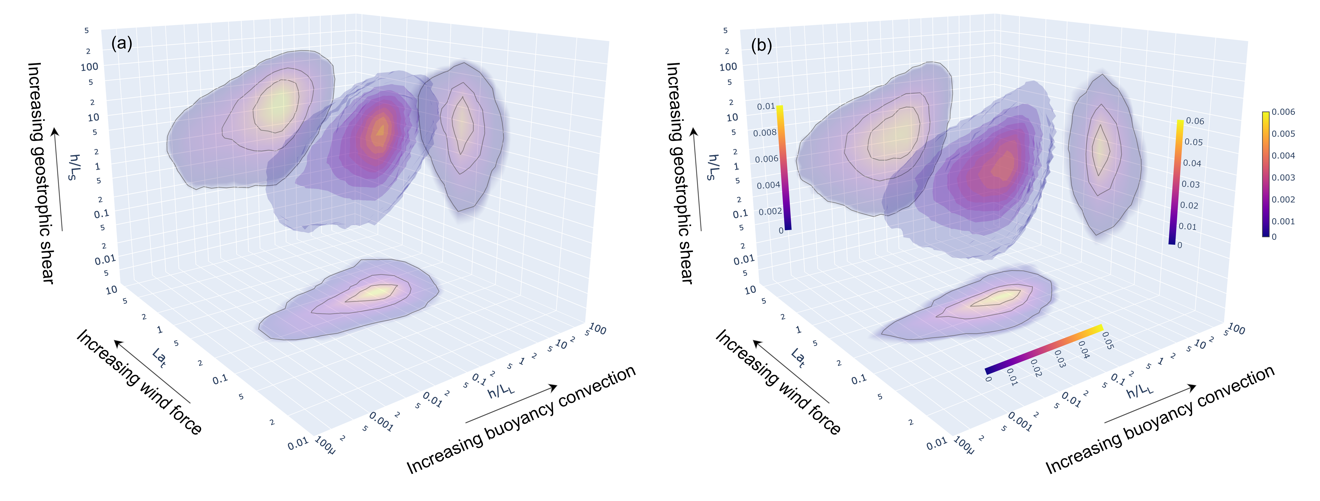 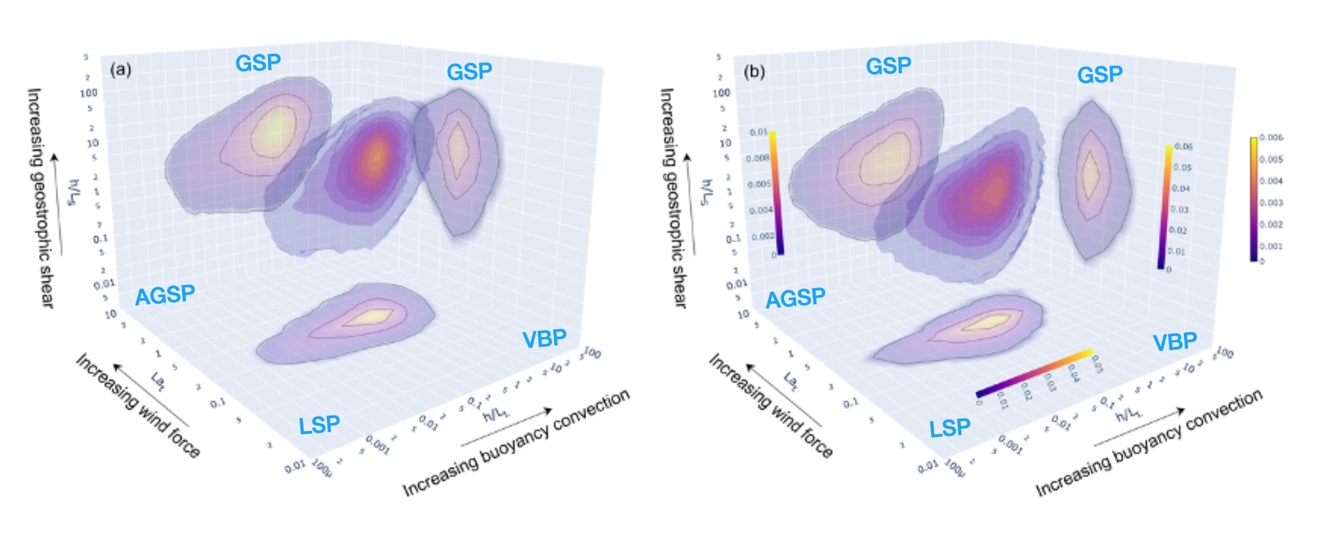 Figure 2. Three-dimensional plots of the three parameters, the turbulent Langmuir number Lat, the ratio of the boundary layer depth to the Langmuir stability length  and the ratio of the boundary layer depth to the geostrophic shear stability length  in (a) winter and (b) summer. The two-dimensional projections of the  are also shown. The black contours enclose 30%, 60%, and 90% of the global values.Dissipation magnitudes globallyBy restoring the , , the magnitude of each kind of turbulence at the mid-depth of the OSBL is investigated (Figure S4a-p). Overall, according to both mean and median values, the LSP has the largest magnitude in both seasons. The dominant role of LSP has been reported by previous studies (7, 8). Without GSP, Li et al. (8) found the OSBL is dominated by LSP turbulence (e.g., the Southern Ocean), or VBP turbulence (e.g., tropical regions) and mixed GSP and VBP turbulence mid-latitude regions. By contrast, the GSP here is generally greater than VBP and AGSP turbulence, turbulence. Consistent with the three-dimensional parameter distribution, the GSP turbulence is stronger in winter, especially more noticeable in the western boundary currents and the Southern Ocean. Despite generally consistent patterns, the mean values are usually larger than the median ones over the globe, indicating that the  have strong intermittency over time. This intermittency is explicitly shown the PDFs of the turbulence (Figure S4q-r). All of turbulence show log-normaldistributions, consistent (22). In other words, mean rates are determined by intermittent large . Compared with other turbulence, GSP tends to have  distribution, implying more intermittency of GSP turbulence.Dissipation regimes in parameter space Based on the three-dimensional parameter space in Figure 2, two-dimensional slices overlapped on regime maps are shown with contours enclosing the 30%, 60%, and 90% of the values at each slice. The Lat-h/LL projection  the geostrophic shear has been discussed by Belcher et al. and Li et al. (7, 8) who found a significant role of LSP in the OSBL turbulence. As the parameter h/Ls is introduced, the regimes in the Lat-h/LL projection are changed (Figure 3a, d, g). For these locations where the geostrophic shear is negligible (h/Ls=0.1), the OSBL turbulent dissipation is produced by LSP, VBP and AGSP in winter (Figure 3a). LSP dissipation is dominant when both Lat and h/LL are small (i.e., the wind force and surface buoyancy loss are weak). VBP becomes more and more important as the surface buoyancy loss is strengthened (i.e., h/LL becomes larger), while AGSP becomes important as the wind force increases (i.e., Lat is large). The percentiles indicate that the global OSBL is generally under LSP and LSP/VBP regimes when the geostrophic shear is weak. The GSP dissipation begins to play a role and LSP and AGSP dissipation are weakened as the geostrophic shear increases (i.e., h/Ls increases; Figure 3d). The OSBL turbulence is dominated by LSP, GSP, VBP and their mixed regimes when h/Ls=5. As the geostrophic shear continues to increase (h/Ls=50), GSP becomes more dominant, and the OSBL turbulence is generally controlled by GSP and GSP/VBP (Figure 3g). The Lat-h/Ls space shows the dependence of the regimes on the buoyancy convection (Figure 3b, e, h). When the surface buoyancy convection is weak as h/LL = 0.1, the OSBL turbulence is mainly produced by LSP, GSP and AGSP (Figure 3b). It can be observed from the enclosed contours that most of the locations with h/LL=0.1 are dominated by LSP, GSP and their mixed regime, indicating an important role of the GSP regime over the globe under this condition. As the surface buoyancy loss increase as h/LL = 1, the distribution of the percentiles is shifted to both larger Lat and h/Ls values (Figure 3e). Hence, LSP is weakened while VBP becomes more and more important as h/Ls increases. Finally, the contribution of the LSP turbulence is eliminated as the surface buoyancy loss continues to increase, GSP and VBP dominate the OSBL turbulence (Figure 3h).In the h/LL-h/Ls space, LSP and VBP dominate the OSBL turbulence when Lat is small (Figure 3c). The percentile distributions show that almost 90% of the locations with Lat =0.1 are dominated by LSP, VBP and their mixed regimes. As the wind forcing becomes stronger, the contribution from LSP is decreased but GSP and AGSP become more important. When Lat =0.8, more than 90% of the corresponding locations are under the control of GSP and VBP and their mixed regimes (Figure 3i).In summer, as the wind force, buoyancy loss and geostrophic shear are all weakened, the distributions of these parameters are shifted to small values compared to that in winter (Figure 2b; Figure 4). As a result, the role of the LSP turbulence is generally strengthened, while other turbulence regimes are weakened. In particular, the GSP turbulence is weakened from winter to summer, which is opposite to the LSP turbulence.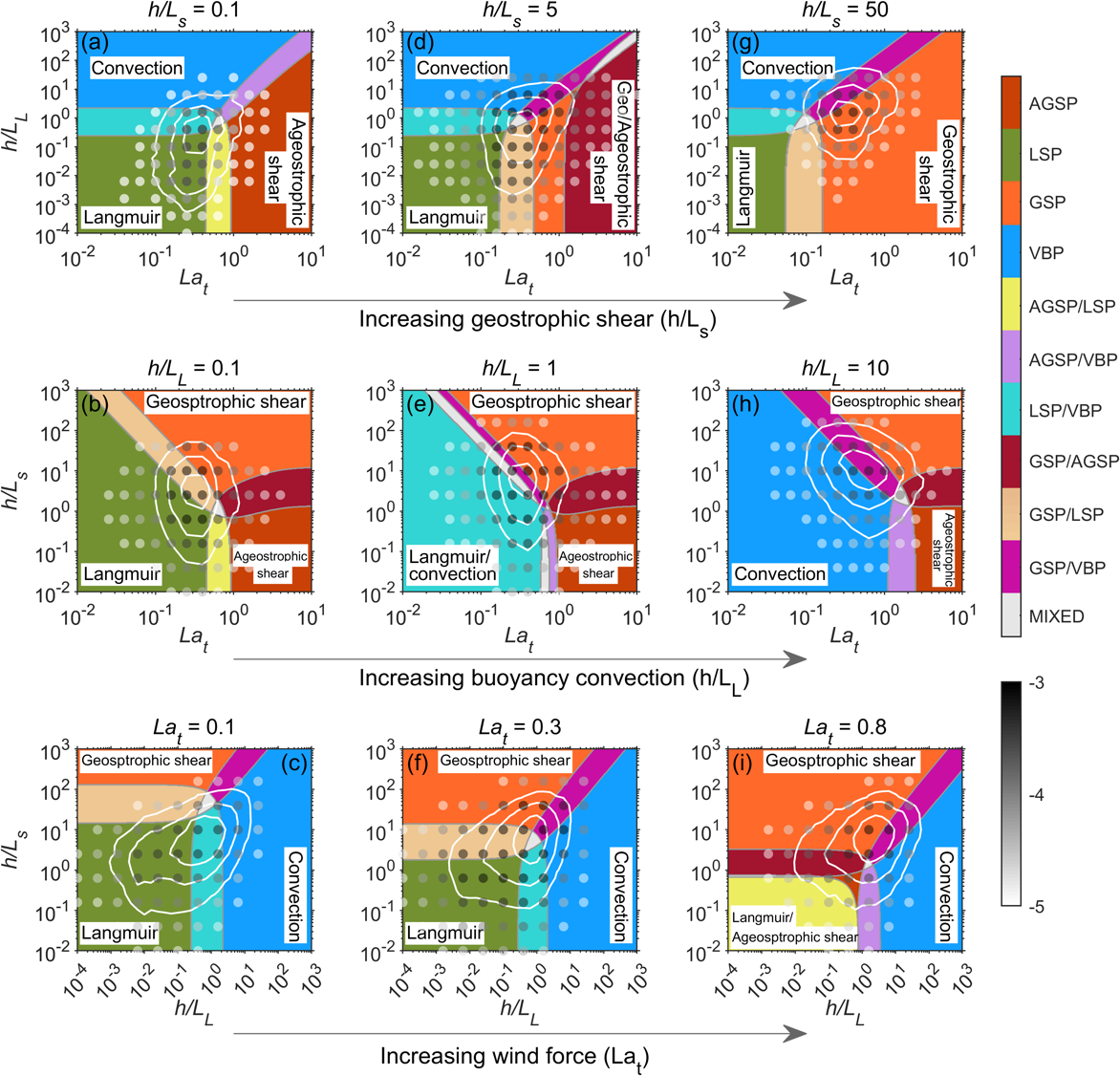 Figure 3. The turbulence regime defined by the dominant production terms in theTKE budget in different parameter in winter. The white contours enclose 30%, 60%, and90% of the locations with the corresponding values. A regime is dominant when its dissipation contribution exceeds 75% of the total dissipation, otherwise, it is a two-turbulence-mixed regime when two  contribute more than 25% while others contribute less than 25%, and lastly, it is a mixed regime if more than three kinds of turbulence contribute more than 25% (Li et al., 2019). The dots denote the possibilities (in logarithm with 10-base) along these slices.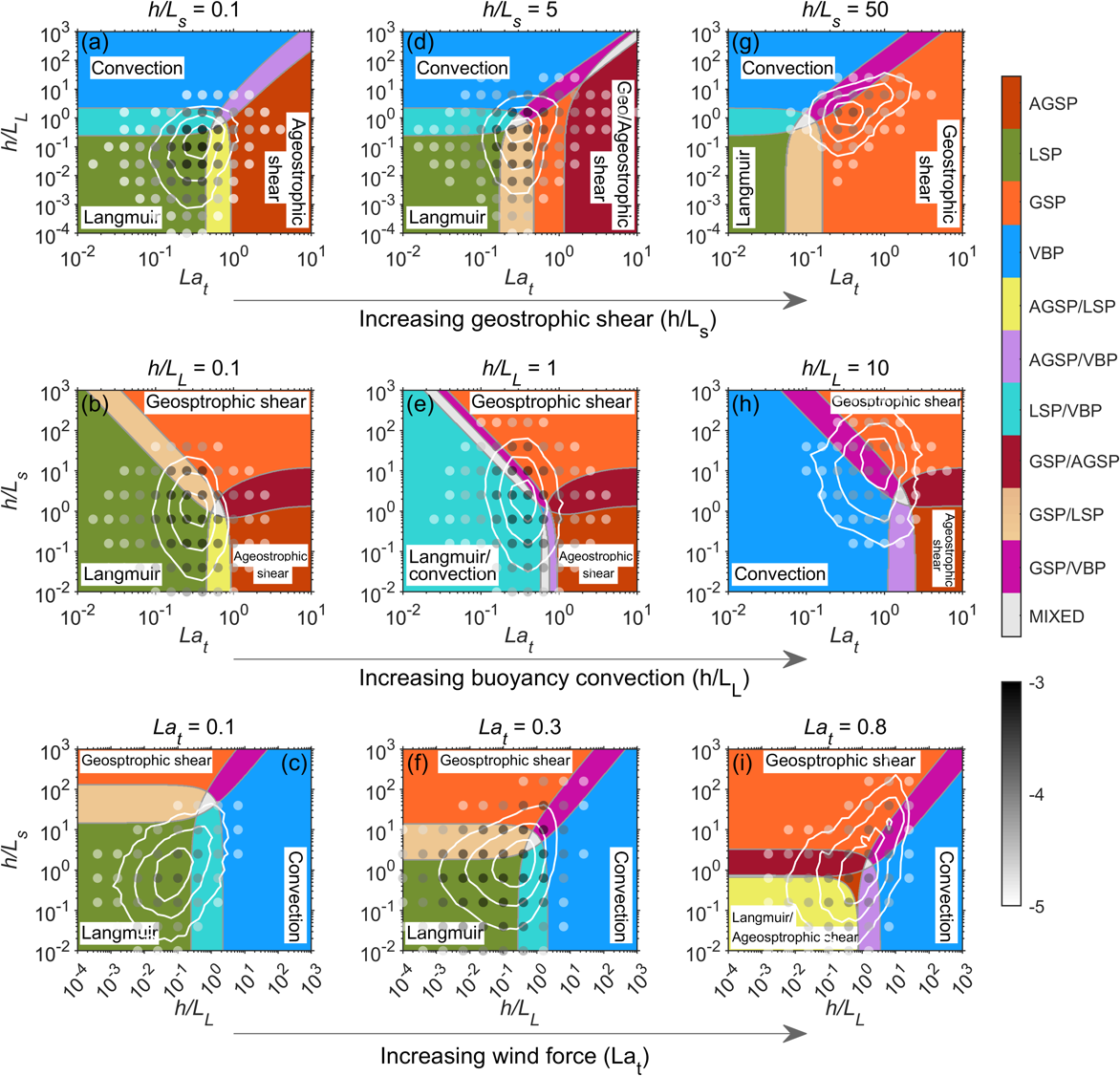 Figure 4. The same as Figure 3 but in summer.Dissipation regimes globallyFigure 5 the top two turbulence at each location over the globe and the associated contributions relative to the total dissipation in different seasons. In winter, the GSP turbulence is the most prevalent regime dominating 43% of the global locations (area-weighted value and the same below), especially at low and mid latitudes (Figure 5a). The prevalence of the LSP turbulence is slightly weaker (42%), and can be more easily noted at mid and high latitudes, while some locations at low latitudes are controlled by the VBP turbulence (15% of all locations). The relative contributions shown in Figure 5e-h indicate that the summation of the top two regimes can explain most of the total dissipation. For the top-one regimes, a general latitude dependence of the dominance is observed, which contribute less than 50% at low latitudes but larger than 75% at high latitudes. The VBP turbulence becomes more prevalent in the second dominant regime (Figure 5b). These kinds of turbulence account for 35% of VBP, 32% of GSP, 29% of LSP, and 4% of AGSP of all locations. Overall, taking the top two regimes into account, GSP is the most prevalent regime which occupies 75% of the locations. By contrast, it is 71% for LSP and 50% for VBP. Moreover, the relative contribution of the GSP turbulence explicitly shows where GSP dominates the OBSL turbulence, such as the western North Pacific Ocean, the Eastern North Atlantic Ocean in winter and the Southern Ocean in both seasons (Figure S9).In summer, LSP is the most prevalent over the globe except for a few locations with GSP and VBP in the tropical regions. LSP accounts for 85% of all locations, much larger than other regimes (11% for GSP and 4% for VBP). This dominance is highlighted by the relative contribution shown in Figure 5g, which that the  50% . For the second dominant regime, it is GSP at high latitudes while VBP at low latitudes (Figure 5d). 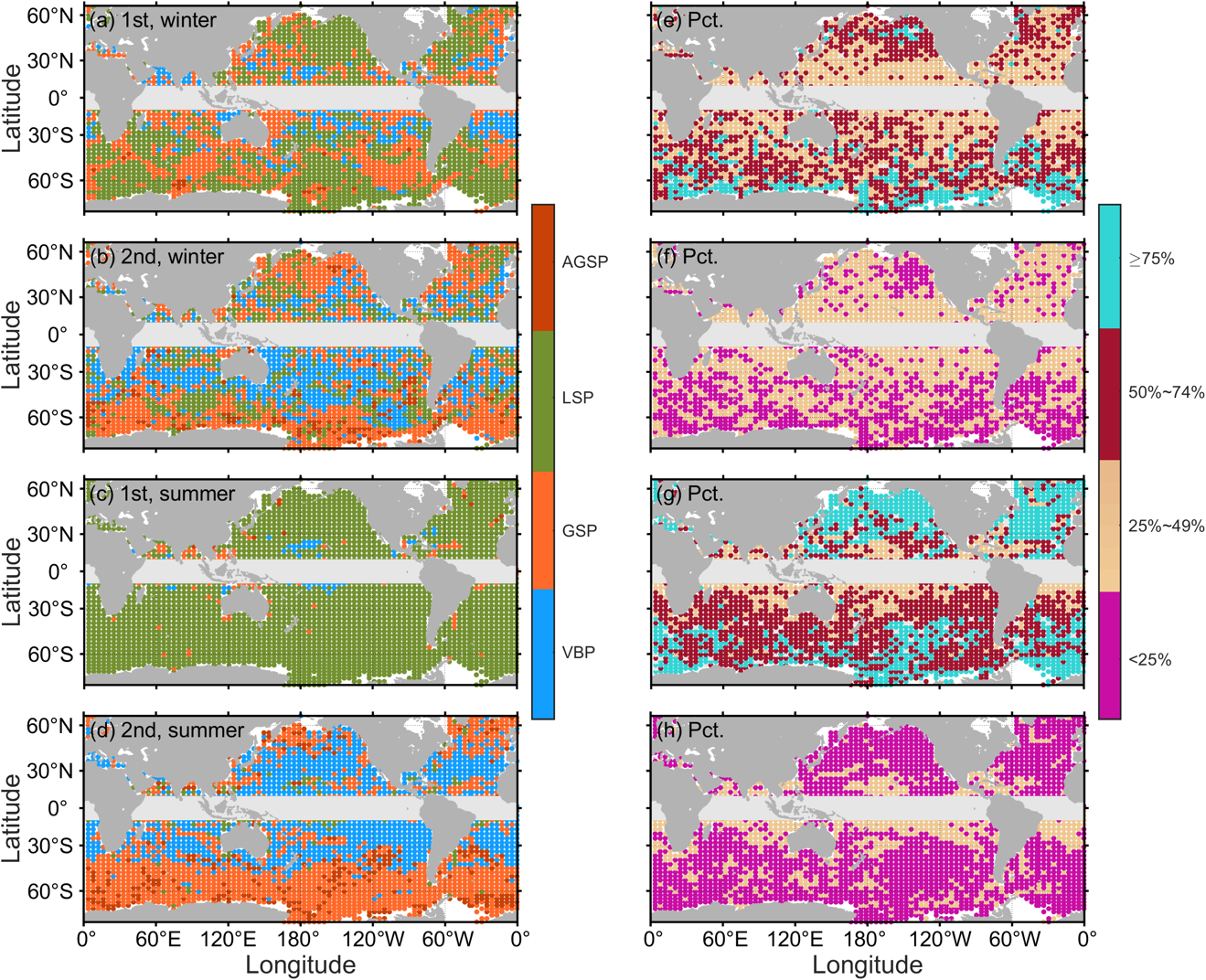 Figure 5. Global distributions of the two dominant at each location in (a, b) winter and (c, d) and summer, and their relative contribution percentages (%) are shown in the right panels. Discussion The results here suggest that ocean fronts make a leading order contribution to surface boundary layer turbulence in many parts of the oceanowever, estimation of the GSP turbulence heavily relies on the robustness of the calculation of the horizontal buoyancy gradient.robustness of the results is also tested by using horizontal buoyancy gradient derived from other two alternative methods. For the first method, GSP is calculated based on the resolved buoyancy gradients of the numerical model (“uncorrected” method). This approach is believed to underestimate the GSP magnitude in the real ocean since the buoyancy gradient associated with small-scale fronts is not resolved by the model and can therefore be thought of as a conservative lower bound (16, 23). For the second method, we test the possibility that the resolved model buoyancy gradient is artificially steep (due for instance to the effects of numerical diffusion), and hence we rescale the buoyancy gradient by assuming a zero slope of the horizontal buoyancy density gradient spectrum (“no-slope” method) (24). This approach leads to a larger estimate of the horizontal buoyancy gradient (or smaller Ls), and thus provides an upper bound of the GSP dissipation magnitude.Unsurprisingly, the role of GSP is weakened for the uncorrected case, while it is strengthened for the no-slope case (Figure S5). Taking the uncorrected and zero-slope results as the upper and lower bounds, the mean relative contributions of GSP are 35% with the uncertainty of [28%, 38%] in winter and 18% [17%, 19%] in summer. In terms of the dissipation regime, the dominant region of GSP is summarized in Table 1 (Figure S6; Figure S7). These numbers indicate that GSP acts as a major source of TKE in the ocean boundary layer globally even in the uncorrected case, suggesting the role of fronts in energizing boundary layer turbulence. Meanwhile, the uncertainty ranges demonstrate that the significance of GSP in this analysis is robust. Table1. Percentages locations In this work, the TKE sources that tend to mix the OSBL are analyzed. So, the turbulence regime discovered here is only applicable under conditions with surface cooling. In Equation (3), one limitation needs to be noted. The TKE model is a linear superposition of different kinds of turbulence and their interactions are not considered. Large Eddy Simulations reveal that GSP and VBP usually co-exist and compete at fronts with surface cooling (10, 25). For strong baroclinic fronts, the VBP turbulence is inhibited and the surface buoyancy flux tends to characterize the GSP turbulence. As a result, the role of the GSP turbulence is potentially underestimated when the geostrophic shear is strong. Meanwhile, frontal processes, such as mixed layer instability and symmetric instability, tend to restratify the OSBL and generate positive VBP. This is expected to compete with surface buoyancy losses, also reducing the portion of the parameter space where the VBP turbulence dominates (26, 27).Despite the significant role of the GSP turbulence in the OSBL, its strong intermittency in space and time should be noted (Figure S4q-r). The intermittency implies that directly observing the high GSP dissipation in the ocean , especially characterizing its spatio-temporal pattern using observations. Some high GSP dissipation events have been observed in the Kuroshio Extension (9), Gulf Stream (28), and Northeast Atlantic Ocean (29) where a high likelihood of strong GSP dissipation can be observed (Figure 1; Figure S5). Nevertheless, up to now, most observations of submesoscale turbulence , . Due to the strong intermittency in space and time, conducting simultaneous observation in the GSP hot-spot regions is the only way for submesoscale observational research. So, developing more advanced observation instruments and systems for submesoscales may potentially determine the progress of submesoscale research.ConclusionsBased on the outputs of a submesoscale-permitting global model, the role of GSP turbulence in the OSBL of different seasons is investigated. According to an extended TKE budget equation the OSBL, the relative contributions from four LSP, GSP, VBP and AGSPare determined by three parameters, Lat, h/LL and h/Ls. parameter h/Ls that determines the dissipation magnitude of the GSP turbulence relies on the horizontal buoyancy gradient and .To  h/Ls and the GSP dissipationis to remove the dependence of the horizontal buoyancy gradient calculation on the spatial resolution. Based on a newly proposed theory on characterizing the frontal arrest scale under turbulent thermal wind balance (16), the horizontal buoyancy gradient is rescaled according to its spectral slope characteristics and the local frontal arrest scale. hree-dimensional distribution of the  parameters is established, which . The dependence of the turbulence regimes on the three parameters is discussed based on two-dimensional slices. It is found that the global OSBL turbulence is mainly produced by LSP and LSP/VBP regimes when the geostrophic shear is weak. However, the GSP dissipation begins to play a role as the geostrophic shear is strengthened while the importance of the LSP turbulence is weakened. When h/Ls is in the order of O(10), the OSBL turbulence is generally controlled by GSP and GSP/VBP. The dependence of the regimes on the buoyancy convection indicates that the GSP and GSP/LSP regimes make a contribution to the OSBL turbulence when the surface buoyancy convection is weak. An increase of the surface buoyancy convection tends to strengthen the VBP turbulence and weaken the role of the LSP turbulence. The wind forcing also suppresses the LSP turbulence, which is dominant when Lat is small but GSP and AGSP become more important when Lat is large.In winter, GSP is the most prevalent the first regime map  43% of the global locations. By contrast, the LSP and VBP  a 42% and 15% of all locations. In summer, GSP turbulence  11% of all locations,  dominant . Despite the significant role of GSP turbulence in the OSBL as revealed in this work, its contribution has not been taken into account in regional and climate ocean models, which d to be one of the key reasons leading to simulated biases of the OSBL. Due to the small frontal arrest scale, parameterizing GSP turbulence should be an alternative approach to include its contribution in the models.Materials and MethodsModel data Oceanic data including velocity, temperature, and salinity are from a submesoscale-permitting global model, LLC4320. LLC4320 was simulated by the Massachusetts Institute of Technology general circulation model (MITgcm) on a Latitude-Longitude polar Cap (LLC) grid (30-32). The model has a spatial resolution of 1/48o and 90 vertical layers. The model was nested offline successively from a set of simulations with resolutions of 1/6o, 1/12o, and 1/24o. The K-Profile Parameterization scheme (KPP) was applied in the simulation. The atmospheric forcing to drive the simulation was from the European Centre for Medium Range Weather Forecasting (ECMWF) with resolutions of 6 hours in time and 0.14o in space. Tidal forcing was also included in the simulation. LLC4320 was run for 14 months of simulation time, from September 2011 to November 2012, and essential state variables were stored at hourly snapshots. The model result has been validated against in situ observations (19, 32) and been widely used for the analysis of submesoscale seasonality, energy cascade and air-sea flux (20, 21, 33, 34). The ECMWF surface fluxes are applied to evaluate the OSBL turbulence. For consistency, we directly use the outputted sea surface fluxes from the simulation, except for the Stokes drift—from ECMWF ERA5 which has a spatial resolution of 0.5o. In this work, data in February and August are chosen for analysis. All results shown in this work are subsampled with a grid spacing of 4o.Non-dimensional turbulent kinetic energy budget The TKE budget in the OSBL can be expressed as follows:. (1)Here, the overbars and primes denote time averages and perturbations.  is the TKE. The horizontal velocity is decomposed into three components, the Stokes drift component, , the geostrophic component, , and the ageostrophic component, . The first three terms, LSP, GSP, and AGSP generate TKE from the vertical shear of these components, respectively. The fourth term is VBP which generates TKE when the ocean surface loses buoyancy. The fifth term is the molecular dissipation of TKE. The last term is the vertical TKE transport. Assuming a steady state and a negligible , an equilibrium is reached between the TKE dissipation and the TKE sources,. (2)This equation can be simplified into a non-dimensional expression for the TKE budget at the mid-depth of the OSBL, , (3)where, h is the OSBL thickness as determined by using an offline KPP scheme,  is the friction velocity ( is the sea surface wind stress,  is the seawater density),  is the turbulent Langmuir number (35). The effect of misalignments between Stokes drift, wind direction and Langmuir cells is considered in the calculation (36).  is the geostrophic shear stability length ( is the Coriolis parameter,  is the horizontal buoyancy gradient magnitude) (37),  is the Langmuir stability length ( is the sea surface buoyancy flux) (7). Other parameters are taken as the following values: , , , . The equation extends the TKE budget equation of Belcher et al. (7) by including the GSP term. Here, the parameter AG=0.5 in the GSP term is determined by the vertical structure of GSP under forced symmetric instability at fronts (38). As not all fronts are symmetric instability unstable or not all fronts with symmetric instability are in the forced regime, this value may be not universally applicable. Nevertheless, a comparison with observations demonstrates the robustness of the TKE model under surface buoyancy loses which can statistically reproduce the OBSL dissipation (Text S1).Buoyancy gradient rescalingThe buoyancy gradient is rescaled to account for the effect of horizontal resolution in the numerical model by following the discussion in Fox-Kemper et al. (24). The power spectrum of the buoyancy averaged in the OSBL tends to roll off in a constant slope (usually around k−2). Thus, the spectrum of the horizontal buoyancy gradient averaged in the OSBL tends to be flat, i.e., ~k0. Assuming spectral slope of ka for the buoyancy gradient, the integral of the buoyancy gradient over a domain range to the effective resolution Leff. (4)Similarly, the integral to the frontal scale Lf is . (5)Combing these two equations yields. (6)If a=0, the equation  Fox-Kemper et al. (24). However, according to our evaluation based on the LCC4320 result, the spectra in zonal and meridional at different regions generally have slight slopes, rather than zero slopes (Figure S8). The slopes are derived by linearly fitting over the range determined by the domain size and the effective resolution s (this resolution corresponds roughly to the maximum resolved wavenumber before the spectra roll off sharply due to numerical dissipation) (32). Based on the slopes over the globe (Figure S9), the original buoyancy gradient derived directly from LCC4320 is rescaled based on the frontal width ,. (7)It should be clarified that the amplification factor  is directly taken as 1 at low latitudes when Leff < Lf. As shown in Figure S10, the amplification factor  exceeds 6 at mid latitudes. Calculation of frontal arrest scale Geostrophic adjustment theory predicts that the width of a front tends to follow the local deformation radius (39). But in the OSBL, strong turbulence breaks the geostrophic balance, and fronts are turbulent-thermal balance (TTW) (14, 15, 40, 41). front width under TTW is believed to be the scale where the fronts in the OSBL . A scaling method for the frontal width is proposed by Bodner et al. (16), . (8)Here, only destabilizing surface buoyancy forcing that produces TKE is considered. Under the destabilizing condition, the mechanical coefficient  is scaled by combining Equations (29) and (36) of Reichl and Hallberg (42), while the convection coefficient  is taken as a constant.  is the convective velocity.  is the Coriolis parameter, h is the OSBL thickness, and  is a constant parameter. In this work, we decide to use  based on a comparison with observations (Text S1) instead of  suggested by Bodner et al. (16). Details are referred to Bodner et al. (16).The frontal width is calculated based on the LCC4320 outputs. We   a simulation  the General Ocean Turbulence Model (GOTM; Text S2). The result indicates that the calculated frontal width is sensitive to the model and  sub-grid turbulence closure (Figure S11). AcknowledgmenThe authors wish to thank the Estimating the Circulation and Climate of the Oceans (ECCO) team (https://ecco.jpl.nasa.gov) and NASA High-End Computing (HEC) from the NASA Advanced Superconducting (NAS) Division at the Ames Research Center for the LLC4320 simulation data. This work is supported by the National Natural Foundation of China (42176023).Data availabilityThe LLC4320 data can be directly accessed from the ECCO Data Portal (https://data.nas.nasa.gov/ecco/data.php), or conveniently downloaded using the xmitgcm package (https://xmitgcm.readthedocs.io/en/latest/index.html). The Stokes drift of the ECMWF ERA5 is accessible at the Copernicus Climate Change Service (C3S) Climate Date Store (https://cds.climate.copernicus.eu/cdsapp#!/dataset/reanalysis-era5-single-levels?tab=form). The OSMOSIS data is available at the British Oceanographic Data Centre after registration (https://www.bodc.ac.uk/data/bodc_database/nodb/search/)References1.	M. S. McCartney, Subantarctic mode water. Woods Hole Oceanographic Institution Contribution 3773, 103-119 (1979).2.	J. B. Sallée et al., Assessment of Southern Ocean mixed‐layer depths in CMIP5 models: Historical bias and forcing response. Journal of Geophysical Research: Oceans 118, 1845-1862 (2013).3.	M. D. Thomas, A.-M. Tréguier, B. Blanke, J. Deshayes, A. Voldoire, A Lagrangian method to isolate the impacts of mixed layer subduction on the meridional overturning circulation in a numerical model. Journal of Climate 28, 7503-7517 (2015).4.	P. Klein, B. Coste, Effects of wind-stress variability on nutrient transport into the mixed layer. Deep Sea Research Part A. Oceanographic Research Papers 31, 21-37 (1984).5.	K. B. Rodgers et al., Strong sensitivity of Southern Ocean carbon uptake and nutrient cycling to wind stirring. Biogeosciences 11, 4077-4098 (2014).6.	W. G. Large, J. C. McWilliams, S. C. Doney, Oceanic vertical mixing: A review and a model with a nonlocal boundary layer parameterization. Reviews of geophysics 32, 363-403 (1994).7.	S. E. Belcher et al., A global perspective on Langmuir turbulence in the ocean surface boundary layer. Geophysical Research Letters 39 (2012).8.	Q. Li et al., Comparing ocean surface boundary vertical mixing schemes including Langmuir turbulence. Journal of Advances in Modeling Earth Systems 11, 3545-3592 (2019).9.	E. D’asaro, C. Lee, L. Rainville, R. Harcourt, L. Thomas, Enhanced turbulence and energy dissipation at ocean fronts. science 332, 318-322 (2011).10.	S. D. Bachman, B. Fox-Kemper, J. R. Taylor, L. N. Thomas, Parameterization of frontal symmetric instabilities. I: Theory for resolved fronts. Ocean Modelling 109, 72-95 (2017).11.	J. O. Wenegrat et al., Enhanced mixing across the gyre boundary at the Gulf Stream front. Proceedings of the National Academy of Sciences 117, 17607-17614 (2020).12.	B. J. Hoskins, F. P. Bretherton, Atmospheric Frontogenesis Models: Mathematical Formulation and Solution. Journal of Atmospheric Sciences 29, 11-37 (1972).13.	J. C. McWilliams, Oceanic frontogenesis. Annu. Rev. Mar. Sci 13, 227-253 (2021).14.	J. Gula, M. J. Molemaker, J. C. McWilliams, Submesoscale cold filaments in the Gulf Stream. Journal of Physical Oceanography 44, 2617-2643 (2014).15.	J. C. McWilliams, J. Gula, M. J. Molemaker, L. Renault, A. F. Shchepetkin, Filament frontogenesis by boundary layer turbulence. Journal of Physical Oceanography 45, 1988-2005 (2015).16.	A. S. Bodner et al., Modifying the Mixed Layer Eddy Parameterization to Include Frontogenesis Arrest by Boundary Layer Turbulence. Journal of Physical Oceanography  (2022).17.	Z. Zheng, R. R. Harcourt, E. A. D’Asaro, Evaluating Monin–Obukhov Scaling in the Unstable Oceanic Surface Layer. Journal of Physical Oceanography 51, 911-930 (2021).18.	L. Ferris et al., Shear turbulence in the high-wind Southern Ocean using direct measurements. Journal of Physical Oceanography 52, 2325-2341 (2022).19.	C. B. Rocha, S. T. Gille, T. K. Chereskin, D. Menemenlis, Seasonality of submesoscale dynamics in the Kuroshio Extension. Geophysical Research Letters 43, 11,304-311,311 (2016).20.	Z. Su, J. Wang, P. Klein, A. F. Thompson, D. Menemenlis, Ocean submesoscales as a key component of the global heat budget. Nature communications 9, 1-8 (2018).21.	J. Dong, B. Fox‐Kemper, H. Zhang, C. Dong, The seasonality of submesoscale energy production, content, and cascade. Geophysical Research Letters 47, e2020GL087388 (2020).22.	B. Pearson, B. Fox-Kemper, Log-normal turbulence dissipation in global ocean models. Physical review letters 120, 094501 (2018).23.	J. Dong, B. Fox-Kemper, H. Zhang, C. Dong, The scale of submesoscale baroclinic instability globally. Journal of Physical Oceanography 50, 2649-2667 (2020).24.	B. Fox-Kemper et al., Parameterization of mixed layer eddies. III: Implementation and impact in global ocean climate simulations. Ocean Modelling 39, 61-78 (2011).25.	L. N. Thomas, J. R. Taylor, R. Ferrari, T. M. Joyce, Symmetric instability in the Gulf Stream. Deep Sea Research Part II: Topical Studies in Oceanography 91, 96-110 (2013).26.	A. Mahadevan, E. D’asaro, C. Lee, M. J. Perry, Eddy-driven stratification initiates North Atlantic spring phytoplankton blooms. Science 337, 54-58 (2012).27.	J. R. Taylor, Turbulent mixing, restratification, and phytoplankton growth at a submesoscale eddy. Geophysical Research Letters 43, 5784-5792 (2016).28.	L. N. Thomas et al., Symmetric instability, inertial oscillations, and turbulence at the Gulf Stream front. Journal of Physical Oceanography 46, 197-217 (2016).29.	X. Yu, A. C. Naveira Garabato, A. P. Martin, D. Gwyn Evans, Z. Su, Wind‐forced symmetric instability at a transient mid‐ocean front. Geophysical Research Letters 46, 11281-11291 (2019).30.	D. Menemenlis et al., ECCO2: High resolution global ocean and sea ice data synthesis. Mercator Ocean Quarterly Newsletter 31, 13-21 (2008).31.	G. Forget et al., ECCO version 4: An integrated framework for non-linear inverse modeling and global ocean state estimation. Geoscientific Model Development 8, 3071-3104 (2015).32.	C. B. Rocha, T. K. Chereskin, S. T. Gille, D. Menemenlis, Mesoscale to submesoscale wavenumber spectra in Drake Passage. Journal of Physical Oceanography 46, 601-620 (2016).33.	Z. Su et al., High‐frequency submesoscale motions enhance the upward vertical heat transport in the global ocean. Journal of Geophysical Research: Oceans 125, e2020JC016544 (2020).34.	G. A. Viglione, A. F. Thompson, M. M. Flexas, J. Sprintall, S. Swart, Abrupt transitions in submesoscale structure in Southern Drake Passage: Glider observations and model results. Journal of Physical Oceanography 48, 2011-2027 (2018).35.	J. C. McWILLIAMS, P. P. Sullivan, C.-H. Moeng, Langmuir turbulence in the ocean. Journal of Fluid Mechanics 334, 1-30 (1997).36.	L. Van Roekel, B. Fox‐Kemper, P. Sullivan, P. Hamlington, S. Haney, The form and orientation of Langmuir cells for misaligned winds and waves. Journal of Geophysical Research: Oceans 117 (2012).37.	E. D. Skyllingstad, J. Duncombe, R. M. Samelson, Baroclinic frontal instabilities and turbulent mixing in the surface boundary layer. Part II: Forced simulations. Journal of Physical Oceanography 47, 2429-2454 (2017).38.	L. N. Thomas, J. R. Taylor, Reduction of the usable wind‐work on the general circulation by forced symmetric instability. Geophysical Research Letters 37 (2010).39.	A. Tandon, C. Garrett, Mixed layer restratification due to a horizontal density gradient. Journal of Physical Oceanography 24, 1419-1424 (1994).40.	J. O. Wenegrat, M. J. McPhaden, Wind, waves, and fronts: Frictional effects in a generalized Ekman model. Journal of Physical Oceanography 46, 371-394 (2016).41.	P. P. Sullivan, J. C. McWilliams, Frontogenesis and frontal arrest of a dense filament in the oceanic surface boundary layer. Journal of Fluid Mechanics 837, 341-380 (2018).42.	B. G. Reichl, R. Hallberg, A simplified energetics based planetary boundary layer (ePBL) approach for ocean climate simulations. Ocean Modelling 132, 112-129 (2018).Figures and TablesFigure 1. (a) Instantaneous distribution of the non-dimensional GSP magnitude over the globe on 15 Aug 2012, and the zooming view of the regions of (a) the Southern Ocean, (b) the Gulf Stream and (c) the Kuroshio Extension. Please refer to Data and Methods for the calculation details. Figure 2. Three-dimensional possibility plots of the three parameters, the turbulent Langmuir number Lat, the ratio of the boundary layer depth to the Langmuir stability length  and the ratio of the boundary layer depth to the geostrophic shear stability length  in (a) winter and (b) summer. The two-dimensional projections of the possibility are also shown. The black contours enclose 30%, 60%, and 90% of the global values.Figure 3. The turbulence regime slices defined by the dominant production terms in theTKE budget in different parameter spaces in winter. The white contours enclose 30%, 60%, and90% of the corresponding values. A regime is dominant when its dissipation contribution exceeds 75% of the total dissipation, otherwise, it is a two-turbulence-mixed regime when the two kinds of turbulence contribute both more than 25% while others contribute less than 25%, and lastly, it is a mixed regime if more than three kinds of turbulence contribute more than 25% (Li et al., 2019). The dots denote the possibilities (in logarithm with 10-base) along these slices.Figure 4. The same as Figure 3 but in summer.Figure 5. Global distributions of the top two dominant regimes at each location in (a, b) winter and (c, d) and summer, and their relative contribution percentages (%) are shown in the right panels. Table1 Percentages of the locations with the top two regimes over the globe in different seasonsMethodMethodRegimeRegimeRegimeRegimeRegimeRegimeRegimeRegimeMethodMethodLSPLSPGSPGSPVBPVBPAGSPAGSPMethodMethodwinsumwinsumwinsumwinsumUncorrected1st48%85%30%11%21%4%1%0%Uncorrected2nd27%8%32%33%36%50%5%9%Corrected1st42%85%43%11%15%4%0%0%Corrected2nd29%9%32%36%35%48%4%7%No-slope corrected1st38%84%49%12%13%4%0%0%No-slope corrected2nd31%9%30%37%35%48%4%6%MethodMethodRegimeRegimeRegimeRegimeRegimeRegimeRegimeRegimeMethodMethodLSPLSPGSPGSPVBPVBPAGSPAGSPMethodMethodwinsumwinsumwinsumwinsumUncorrected1st48%85%30%11%21%4%1%0%Uncorrected2nd27%8%32%33%36%50%5%9%Corrected1st42%85%43%11%15%4%0%0%Corrected2nd29%9%32%36%35%48%4%7%No-slope corrected1st38%84%49%12%13%4%0%0%No-slope corrected2nd31%9%30%37%35%48%4%6%